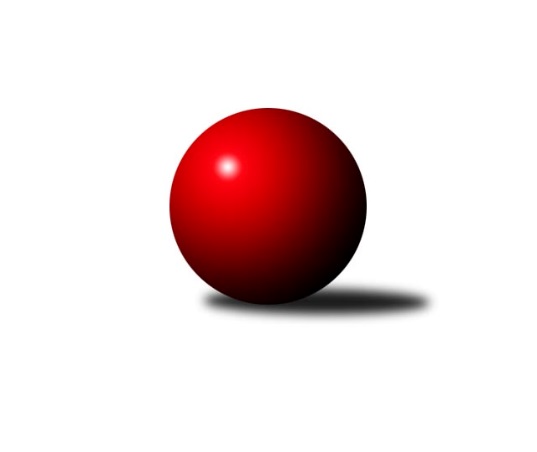 Č.12Ročník 2023/2024	20.5.2024 Jihomoravský KP2 sever 2023/2024Statistika 12. kolaTabulka družstev:		družstvo	záp	výh	rem	proh	skore	sety	průměr	body	plné	dorážka	chyby	1.	KS Devítka Brno A	11	10	1	0	72.5 : 15.5 	(94.5 : 37.5)	2500	21	1733	767	49.4	2.	KK Moravská Slávia Brno G	11	9	1	1	60.5 : 27.5 	(75.5 : 56.5)	2416	19	1711	705	58.8	3.	SK Brno Žabovřesky B	11	7	0	4	51.5 : 36.5 	(76.0 : 56.0)	2360	14	1653	707	58.5	4.	TJ Sokol Brno IV B	11	6	1	4	48.0 : 40.0 	(69.0 : 63.0)	2503	13	1763	740	60.1	5.	KK Moravská Slávia Brno F	11	5	1	5	47.5 : 40.5 	(79.0 : 53.0)	2405	11	1707	698	65.5	6.	KK Orel Telnice B	11	5	1	5	45.0 : 43.0 	(68.5 : 63.5)	2302	11	1643	659	71.2	7.	KK Slovan Rosice D	11	5	1	5	40.5 : 47.5 	(67.0 : 65.0)	2347	11	1633	714	55.9	8.	KK Moravská Slávia Brno E	11	5	0	6	46.0 : 42.0 	(69.0 : 63.0)	2398	10	1700	698	60.9	9.	SKK Veverky Brno B	11	4	0	7	35.5 : 52.5 	(56.5 : 75.5)	2184	8	1572	612	74.6	10.	KK Ořechov	11	1	0	10	23.0 : 65.0 	(47.0 : 85.0)	2211	2	1587	624	78.5	11.	KS Devítka Brno B	10	0	0	10	10.0 : 70.0 	(18.0 : 102.0)	1922	0	1430	492	127.4Tabulka doma:		družstvo	záp	výh	rem	proh	skore	sety	průměr	body	maximum	minimum	1.	KK Moravská Slávia Brno G	5	5	0	0	31.5 : 8.5 	(37.0 : 23.0)	2481	10	2543	2412	2.	KS Devítka Brno A	5	4	1	0	29.5 : 10.5 	(37.5 : 22.5)	2495	9	2535	2415	3.	KK Slovan Rosice D	6	3	1	2	25.0 : 23.0 	(38.0 : 34.0)	2583	7	2657	2484	4.	KK Moravská Slávia Brno E	6	3	0	3	28.0 : 20.0 	(40.5 : 31.5)	2461	6	2493	2433	5.	SK Brno Žabovřesky B	6	3	0	3	27.0 : 21.0 	(42.5 : 29.5)	2326	6	2412	2215	6.	KK Orel Telnice B	6	3	0	3	25.0 : 23.0 	(36.0 : 36.0)	2204	6	2343	2075	7.	TJ Sokol Brno IV B	6	2	1	3	21.0 : 27.0 	(36.0 : 36.0)	2372	5	2462	2310	8.	KK Moravská Slávia Brno F	5	2	0	3	22.5 : 17.5 	(38.0 : 22.0)	2400	4	2477	2318	9.	SKK Veverky Brno B	5	2	0	3	16.5 : 23.5 	(27.0 : 33.0)	2354	4	2428	2295	10.	KK Ořechov	5	0	0	5	8.5 : 31.5 	(16.0 : 44.0)	2298	0	2358	2254	11.	KS Devítka Brno B	5	0	0	5	6.0 : 34.0 	(12.5 : 47.5)	1842	0	2008	1405Tabulka venku:		družstvo	záp	výh	rem	proh	skore	sety	průměr	body	maximum	minimum	1.	KS Devítka Brno A	6	6	0	0	43.0 : 5.0 	(57.0 : 15.0)	2495	12	2715	2349	2.	KK Moravská Slávia Brno G	6	4	1	1	29.0 : 19.0 	(38.5 : 33.5)	2426	9	2601	2190	3.	TJ Sokol Brno IV B	5	4	0	1	27.0 : 13.0 	(33.0 : 27.0)	2520	8	2645	2450	4.	SK Brno Žabovřesky B	5	4	0	1	24.5 : 15.5 	(33.5 : 26.5)	2372	8	2486	2290	5.	KK Moravská Slávia Brno F	6	3	1	2	25.0 : 23.0 	(41.0 : 31.0)	2414	7	2554	2332	6.	KK Orel Telnice B	5	2	1	2	20.0 : 20.0 	(32.5 : 27.5)	2351	5	2500	2129	7.	KK Moravská Slávia Brno E	5	2	0	3	18.0 : 22.0 	(28.5 : 31.5)	2414	4	2554	2290	8.	KK Slovan Rosice D	5	2	0	3	15.5 : 24.5 	(29.0 : 31.0)	2300	4	2419	2189	9.	SKK Veverky Brno B	6	2	0	4	19.0 : 29.0 	(29.5 : 42.5)	2141	4	2392	1875	10.	KK Ořechov	6	1	0	5	14.5 : 33.5 	(31.0 : 41.0)	2207	2	2350	2064	11.	KS Devítka Brno B	5	0	0	5	4.0 : 36.0 	(5.5 : 54.5)	1962	0	2125	1696Tabulka podzimní části:		družstvo	záp	výh	rem	proh	skore	sety	průměr	body	doma	venku	1.	KS Devítka Brno A	10	9	1	0	64.5 : 15.5 	(84.5 : 35.5)	2457	19 	4 	1 	0 	5 	0 	0	2.	KK Moravská Slávia Brno G	10	8	1	1	54.5 : 25.5 	(68.5 : 51.5)	2491	17 	5 	0 	0 	3 	1 	1	3.	SK Brno Žabovřesky B	10	7	0	3	48.5 : 31.5 	(70.5 : 49.5)	2361	14 	3 	0 	2 	4 	0 	1	4.	TJ Sokol Brno IV B	10	6	1	3	47.0 : 33.0 	(66.0 : 54.0)	2506	13 	2 	1 	2 	4 	0 	1	5.	KK Orel Telnice B	10	5	1	4	43.0 : 37.0 	(63.5 : 56.5)	2307	11 	3 	0 	2 	2 	1 	2	6.	KK Slovan Rosice D	10	5	1	4	40.5 : 39.5 	(65.0 : 55.0)	2349	11 	3 	1 	1 	2 	0 	3	7.	KK Moravská Slávia Brno F	10	4	1	5	42.5 : 37.5 	(72.5 : 47.5)	2429	9 	2 	0 	3 	2 	1 	2	8.	KK Moravská Slávia Brno E	10	4	0	6	38.0 : 42.0 	(59.0 : 61.0)	2399	8 	2 	0 	3 	2 	0 	3	9.	SKK Veverky Brno B	10	3	0	7	28.5 : 51.5 	(47.5 : 72.5)	2158	6 	2 	0 	3 	1 	0 	4	10.	KK Ořechov	10	1	0	9	23.0 : 57.0 	(45.0 : 75.0)	2214	2 	0 	0 	5 	1 	0 	4	11.	KS Devítka Brno B	10	0	0	10	10.0 : 70.0 	(18.0 : 102.0)	1922	0 	0 	0 	5 	0 	0 	5Tabulka jarní části:		družstvo	záp	výh	rem	proh	skore	sety	průměr	body	doma	venku	1.	KS Devítka Brno A	1	1	0	0	8.0 : 0.0 	(10.0 : 2.0)	2715	2 	0 	0 	0 	1 	0 	0 	2.	KK Moravská Slávia Brno E	1	1	0	0	8.0 : 0.0 	(10.0 : 2.0)	2433	2 	1 	0 	0 	0 	0 	0 	3.	SKK Veverky Brno B	1	1	0	0	7.0 : 1.0 	(9.0 : 3.0)	2392	2 	0 	0 	0 	1 	0 	0 	4.	KK Moravská Slávia Brno G	1	1	0	0	6.0 : 2.0 	(7.0 : 5.0)	2190	2 	0 	0 	0 	1 	0 	0 	5.	KK Moravská Slávia Brno F	1	1	0	0	5.0 : 3.0 	(6.5 : 5.5)	2332	2 	0 	0 	0 	1 	0 	0 	6.	KS Devítka Brno B	0	0	0	0	0.0 : 0.0 	(0.0 : 0.0)	0	0 	0 	0 	0 	0 	0 	0 	7.	SK Brno Žabovřesky B	1	0	0	1	3.0 : 5.0 	(5.5 : 6.5)	2311	0 	0 	0 	1 	0 	0 	0 	8.	KK Orel Telnice B	1	0	0	1	2.0 : 6.0 	(5.0 : 7.0)	2128	0 	0 	0 	1 	0 	0 	0 	9.	TJ Sokol Brno IV B	1	0	0	1	1.0 : 7.0 	(3.0 : 9.0)	2310	0 	0 	0 	1 	0 	0 	0 	10.	KK Slovan Rosice D	1	0	0	1	0.0 : 8.0 	(2.0 : 10.0)	2522	0 	0 	0 	1 	0 	0 	0 	11.	KK Ořechov	1	0	0	1	0.0 : 8.0 	(2.0 : 10.0)	2190	0 	0 	0 	0 	0 	0 	1 Zisk bodů pro družstvo:		jméno hráče	družstvo	body	zápasy	v %	dílčí body	sety	v %	1.	Štěpán Večerka 	KK Moravská Slávia Brno G 	10	/	10	(100%)	16	/	20	(80%)	2.	Oldřich Kopal 	KS Devítka Brno A 	10	/	11	(91%)	20	/	22	(91%)	3.	Stanislav Barva 	KS Devítka Brno A 	9	/	9	(100%)	16	/	18	(89%)	4.	Lenka Indrová 	KK Moravská Slávia Brno F 	9	/	10	(90%)	14.5	/	20	(73%)	5.	Marika Celbrová 	KK Moravská Slávia Brno F 	9	/	11	(82%)	18	/	22	(82%)	6.	Karel Brandejský 	KK Moravská Slávia Brno E 	9	/	11	(82%)	16.5	/	22	(75%)	7.	Martin Večerka 	KK Moravská Slávia Brno G 	8	/	10	(80%)	12	/	20	(60%)	8.	Lenka Vaňková 	KK Moravská Slávia Brno F 	8	/	11	(73%)	16	/	22	(73%)	9.	Jaroslav Sedlář 	KS Devítka Brno A 	7.5	/	10	(75%)	15	/	20	(75%)	10.	Radka Rosendorfová 	KS Devítka Brno A 	7	/	8	(88%)	11.5	/	16	(72%)	11.	Petr Juránek 	KS Devítka Brno A 	7	/	9	(78%)	14	/	18	(78%)	12.	Petr Berka 	TJ Sokol Brno IV B 	7	/	9	(78%)	13.5	/	18	(75%)	13.	Jaroslav Sláma 	KS Devítka Brno A 	7	/	9	(78%)	12	/	18	(67%)	14.	Jiří Jungmann 	KK Moravská Slávia Brno E 	7	/	9	(78%)	11	/	18	(61%)	15.	Jan Bernatík 	KK Moravská Slávia Brno G 	7	/	10	(70%)	14	/	20	(70%)	16.	Radim Jelínek 	SK Brno Žabovřesky B 	7	/	10	(70%)	14	/	20	(70%)	17.	Jiří Bělohlávek 	KK Moravská Slávia Brno E 	7	/	10	(70%)	13	/	20	(65%)	18.	Marek Černý 	SK Brno Žabovřesky B 	7	/	11	(64%)	15.5	/	22	(70%)	19.	Antonín Zvejška 	SK Brno Žabovřesky B 	7	/	11	(64%)	13.5	/	22	(61%)	20.	Vítězslav Krapka 	SK Brno Žabovřesky B 	6.5	/	10	(65%)	13	/	20	(65%)	21.	Pavel Medek 	SKK Veverky Brno B 	6.5	/	11	(59%)	10.5	/	22	(48%)	22.	Robert Ondrůj 	KK Orel Telnice B 	6	/	8	(75%)	10	/	16	(63%)	23.	Zdeněk Kouřil 	SK Brno Žabovřesky B 	6	/	10	(60%)	11	/	20	(55%)	24.	Jozef Pavlovič 	KK Moravská Slávia Brno E 	6	/	11	(55%)	13.5	/	22	(61%)	25.	Martin Doležal 	SKK Veverky Brno B 	6	/	11	(55%)	12.5	/	22	(57%)	26.	Jaroslav Komárek 	TJ Sokol Brno IV B 	5.5	/	6	(92%)	8	/	12	(67%)	27.	Jiří Martínek 	KS Devítka Brno B 	5	/	6	(83%)	7	/	12	(58%)	28.	Markéta Mikáčová 	KK Orel Telnice B 	5	/	8	(63%)	10	/	16	(63%)	29.	Josef Hájek 	KK Orel Telnice B 	5	/	8	(63%)	10	/	16	(63%)	30.	Martina Kliková 	KK Moravská Slávia Brno G 	5	/	8	(63%)	8.5	/	16	(53%)	31.	Alena Dvořáková 	KK Orel Telnice B 	5	/	9	(56%)	12	/	18	(67%)	32.	Václav Vaněk 	KK Moravská Slávia Brno F 	5	/	9	(56%)	11	/	18	(61%)	33.	Libuše Janková 	TJ Sokol Brno IV B 	5	/	9	(56%)	10	/	18	(56%)	34.	Petr Smejkal 	KK Ořechov 	5	/	10	(50%)	9	/	20	(45%)	35.	Pavel Zajíc 	KK Slovan Rosice D 	5	/	10	(50%)	8	/	20	(40%)	36.	Jaromíra Čáslavská 	SKK Veverky Brno B 	5	/	11	(45%)	11.5	/	22	(52%)	37.	Štěpán Kalas 	KK Moravská Slávia Brno G 	4.5	/	9	(50%)	9	/	18	(50%)	38.	Jan Vrožina 	KK Moravská Slávia Brno F 	4.5	/	11	(41%)	10.5	/	22	(48%)	39.	Ľubomír Kubaský 	KK Slovan Rosice D 	4	/	6	(67%)	7	/	12	(58%)	40.	Zdeněk Holoubek 	TJ Sokol Brno IV B 	4	/	7	(57%)	9.5	/	14	(68%)	41.	Petr Vyhnalík 	KK Slovan Rosice D 	4	/	8	(50%)	11	/	16	(69%)	42.	Radek Hrdlička 	KK Slovan Rosice D 	3.5	/	10	(35%)	9	/	20	(45%)	43.	Michal Hrdlička 	KK Slovan Rosice D 	3	/	3	(100%)	6	/	6	(100%)	44.	Rudolf Zouhar 	TJ Sokol Brno IV B 	3	/	4	(75%)	6	/	8	(75%)	45.	Martin Mikulič 	KK Moravská Slávia Brno G 	3	/	4	(75%)	6	/	8	(75%)	46.	Martin Pokorný 	TJ Sokol Brno IV B 	3	/	4	(75%)	5	/	8	(63%)	47.	Libor Čížek 	KK Ořechov 	3	/	6	(50%)	8	/	12	(67%)	48.	Jaroslava Prokešová 	KK Orel Telnice B 	3	/	6	(50%)	6	/	12	(50%)	49.	Anastasios Jiaxis 	KK Slovan Rosice D 	3	/	6	(50%)	5	/	12	(42%)	50.	Jiří Hrdlička 	KK Slovan Rosice D 	3	/	7	(43%)	7	/	14	(50%)	51.	Robert Zajíček 	KK Orel Telnice B 	3	/	7	(43%)	6	/	14	(43%)	52.	Milan Doušek 	KK Orel Telnice B 	3	/	8	(38%)	8	/	16	(50%)	53.	David Raška 	SKK Veverky Brno B 	3	/	8	(38%)	6	/	16	(38%)	54.	Jaroslav Zmeškal 	KK Slovan Rosice D 	3	/	10	(30%)	9	/	20	(45%)	55.	Zdeněk Vladík 	SK Brno Žabovřesky B 	3	/	10	(30%)	8	/	20	(40%)	56.	Milan Sklenák 	KK Moravská Slávia Brno E 	3	/	11	(27%)	7	/	22	(32%)	57.	Martin Ryšavý 	KK Ořechov 	2.5	/	4	(63%)	5	/	8	(63%)	58.	Radka Konečná 	KK Ořechov 	2.5	/	8	(31%)	6	/	16	(38%)	59.	Ivona Hájková 	TJ Sokol Brno IV B 	2.5	/	8	(31%)	5	/	16	(31%)	60.	Miroslav Oujezdský 	KK Moravská Slávia Brno G 	2	/	2	(100%)	4	/	4	(100%)	61.	František Uher 	SKK Veverky Brno B 	2	/	6	(33%)	5	/	12	(42%)	62.	Daniel Mikša 	KK Ořechov 	2	/	6	(33%)	4	/	12	(33%)	63.	Jiří Žák 	TJ Sokol Brno IV B 	2	/	7	(29%)	6	/	14	(43%)	64.	Miloš Vážan 	SKK Veverky Brno B 	2	/	8	(25%)	5	/	16	(31%)	65.	Jiří Černohlávek 	KS Devítka Brno A 	2	/	8	(25%)	5	/	16	(31%)	66.	Radek Probošt 	KK Moravská Slávia Brno E 	2	/	8	(25%)	3.5	/	16	(22%)	67.	Hana Remešová 	KK Moravská Slávia Brno G 	2	/	9	(22%)	5	/	18	(28%)	68.	Vítězslav Kopal 	KS Devítka Brno B 	2	/	10	(20%)	4	/	20	(20%)	69.	Milan Kučera 	KK Moravská Slávia Brno E 	1	/	1	(100%)	2	/	2	(100%)	70.	Bohumil Sehnal 	TJ Sokol Brno IV B 	1	/	1	(100%)	1	/	2	(50%)	71.	Dan Šrámek 	KK Slovan Rosice D 	1	/	2	(50%)	3	/	4	(75%)	72.	Jan Šustr 	KK Orel Telnice B 	1	/	2	(50%)	3	/	4	(75%)	73.	Jiří Josefík 	TJ Sokol Brno IV B 	1	/	2	(50%)	1	/	4	(25%)	74.	Cyril Vaško 	KS Devítka Brno A 	1	/	2	(50%)	1	/	4	(25%)	75.	Jakub Klištinec 	KK Slovan Rosice D 	1	/	2	(50%)	1	/	4	(25%)	76.	Miloslav Ostřížek 	SK Brno Žabovřesky B 	1	/	2	(50%)	1	/	4	(25%)	77.	Miroslav Krapka 	KK Moravská Slávia Brno F 	1	/	3	(33%)	2.5	/	6	(42%)	78.	Martin Staněk 	KS Devítka Brno B 	1	/	3	(33%)	2	/	6	(33%)	79.	Vladimír Venclovský 	TJ Sokol Brno IV B 	1	/	3	(33%)	2	/	6	(33%)	80.	Roman Jurnečka 	SKK Veverky Brno B 	1	/	4	(25%)	3	/	8	(38%)	81.	Leona Jelínková 	KK Ořechov 	1	/	4	(25%)	2	/	8	(25%)	82.	Radan Knopp 	KS Devítka Brno B 	1	/	4	(25%)	2	/	8	(25%)	83.	Karel Krajina 	SKK Veverky Brno B 	1	/	4	(25%)	2	/	8	(25%)	84.	Lubomír Pár 	KK Ořechov 	1	/	5	(20%)	3	/	10	(30%)	85.	Zdeněk Sokola 	KK Moravská Slávia Brno E 	1	/	5	(20%)	2.5	/	10	(25%)	86.	Jiří Hrazdíra st.	KK Orel Telnice B 	1	/	5	(20%)	2.5	/	10	(25%)	87.	Pavel Procházka 	KK Ořechov 	1	/	7	(14%)	6	/	14	(43%)	88.	Josef Polák 	KK Moravská Slávia Brno F 	1	/	7	(14%)	4.5	/	14	(32%)	89.	Jitka Bukáčková 	KK Ořechov 	1	/	7	(14%)	2	/	14	(14%)	90.	Lucie Kulendíková 	KS Devítka Brno B 	1	/	9	(11%)	3	/	18	(17%)	91.	Marián Pačiska 	KK Slovan Rosice D 	0	/	1	(0%)	1	/	2	(50%)	92.	Marta Hrdličková 	KK Orel Telnice B 	0	/	1	(0%)	0	/	2	(0%)	93.	Peter Vagner 	KK Orel Telnice B 	0	/	1	(0%)	0	/	2	(0%)	94.	Karel Pospíšil 	SK Brno Žabovřesky B 	0	/	2	(0%)	0	/	4	(0%)	95.	Jaroslav Navrátil 	KK Moravská Slávia Brno F 	0	/	3	(0%)	2	/	6	(33%)	96.	Zdeněk Čípek 	KK Moravská Slávia Brno G 	0	/	3	(0%)	0	/	6	(0%)	97.	Pavel Porč 	KK Ořechov 	0	/	4	(0%)	1	/	8	(13%)	98.	Roman Brener 	TJ Sokol Brno IV B 	0	/	4	(0%)	0	/	8	(0%)	99.	Josef Kaderka 	KS Devítka Brno B 	0	/	4	(0%)	0	/	8	(0%)	100.	Milan Pospíchal 	KS Devítka Brno B 	0	/	4	(0%)	0	/	8	(0%)	101.	Dalibor Šmíd 	KK Ořechov 	0	/	5	(0%)	1	/	10	(10%)	102.	Vladimír Hlaváč 	KS Devítka Brno B 	0	/	6	(0%)	0	/	12	(0%)	103.	Vítězslav Klusák 	KS Devítka Brno B 	0	/	10	(0%)	0	/	20	(0%)Průměry na kuželnách:		kuželna	průměr	plné	dorážka	chyby	výkon na hráče	1.	KK Slovan Rosice, 1-4	2537	1777	759	62.3	(422.9)	2.	KK MS Brno, 1-4	2375	1681	694	66.6	(396.0)	3.	Brno Veveří, 1-2	2369	1677	692	56.7	(395.0)	4.	Žabovřesky, 1-2	2320	1644	675	63.4	(386.7)	5.	TJ Sokol Brno IV, 1-4	2284	1625	658	75.7	(380.7)	6.	Telnice, 1-2	2184	1562	621	78.8	(364.0)Nejlepší výkony na kuželnách:KK Slovan Rosice, 1-4KS Devítka Brno A	2715	12. kolo	Michal Hrdlička 	KK Slovan Rosice D	495	11. koloKK Slovan Rosice D	2657	11. kolo	Rudolf Zouhar 	TJ Sokol Brno IV B	487	6. koloTJ Sokol Brno IV B	2645	6. kolo	Marián Pačiska 	KK Slovan Rosice D	484	6. koloKK Slovan Rosice D	2638	6. kolo	Jaroslav Sláma 	KS Devítka Brno A	480	12. koloKK Slovan Rosice D	2638	2. kolo	Petr Vyhnalík 	KK Slovan Rosice D	479	6. koloKK Moravská Slávia Brno G	2599	2. kolo	Martin Pokorný 	TJ Sokol Brno IV B	473	6. koloKK Slovan Rosice D	2558	8. kolo	Jan Bernatík 	KK Moravská Slávia Brno G	466	2. koloKK Slovan Rosice D	2522	12. kolo	Jiří Hrdlička 	KK Slovan Rosice D	465	8. koloKK Moravská Slávia Brno E	2496	8. kolo	Petr Juránek 	KS Devítka Brno A	463	12. koloKK Slovan Rosice D	2484	4. kolo	Petr Vyhnalík 	KK Slovan Rosice D	459	2. koloKK MS Brno, 1-4KK Moravská Slávia Brno G	2601	11. kolo	Jan Bernatík 	KK Moravská Slávia Brno G	497	10. koloKK Moravská Slávia Brno F	2554	2. kolo	Jiří Bělohlávek 	KK Moravská Slávia Brno E	486	1. koloKK Moravská Slávia Brno E	2554	1. kolo	Jiří Bělohlávek 	KK Moravská Slávia Brno E	486	9. koloKK Moravská Slávia Brno G	2543	10. kolo	Libuše Janková 	TJ Sokol Brno IV B	478	4. koloKS Devítka Brno A	2538	5. kolo	Radim Jelínek 	SK Brno Žabovřesky B	476	10. koloKK Moravská Slávia Brno G	2514	8. kolo	Jan Bernatík 	KK Moravská Slávia Brno G	475	6. koloTJ Sokol Brno IV B	2503	4. kolo	Miroslav Oujezdský 	KK Moravská Slávia Brno G	472	11. koloKK Orel Telnice B	2500	3. kolo	Jan Bernatík 	KK Moravská Slávia Brno G	471	8. koloKK Moravská Slávia Brno E	2493	7. kolo	Jiří Jungmann 	KK Moravská Slávia Brno E	469	1. koloSK Brno Žabovřesky B	2486	10. kolo	Jiří Bělohlávek 	KK Moravská Slávia Brno E	466	11. koloBrno Veveří, 1-2TJ Sokol Brno IV B	2498	1. kolo	Jaromíra Čáslavská 	SKK Veverky Brno B	443	9. koloKS Devítka Brno A	2438	7. kolo	Libuše Janková 	TJ Sokol Brno IV B	436	1. koloSKK Veverky Brno B	2428	7. kolo	Martin Doležal 	SKK Veverky Brno B	430	7. koloKK Moravská Slávia Brno E	2407	3. kolo	Jiří Bělohlávek 	KK Moravská Slávia Brno E	429	3. koloSKK Veverky Brno B	2396	9. kolo	Pavel Medek 	SKK Veverky Brno B	429	7. koloSKK Veverky Brno B	2333	5. kolo	Petr Juránek 	KS Devítka Brno A	427	7. koloSKK Veverky Brno B	2316	1. kolo	Ivona Hájková 	TJ Sokol Brno IV B	426	1. koloKK Ořechov	2296	9. kolo	Daniel Mikša 	KK Ořechov	422	9. koloSKK Veverky Brno B	2295	3. kolo	Jaroslav Komárek 	TJ Sokol Brno IV B	421	1. koloKK Slovan Rosice D	2291	5. kolo	Pavel Medek 	SKK Veverky Brno B	420	9. koloŽabovřesky, 1-2KS Devítka Brno A	2470	9. kolo	Radim Jelínek 	SK Brno Žabovřesky B	456	5. koloSK Brno Žabovřesky B	2412	2. kolo	Jiří Hrdlička 	KK Slovan Rosice D	442	7. koloKK Slovan Rosice D	2382	7. kolo	Jaroslav Sláma 	KS Devítka Brno A	437	9. koloSK Brno Žabovřesky B	2352	5. kolo	Marek Černý 	SK Brno Žabovřesky B	437	9. koloSK Brno Žabovřesky B	2340	7. kolo	Oldřich Kopal 	KS Devítka Brno A	432	9. koloKK Moravská Slávia Brno F	2332	12. kolo	Zdeněk Kouřil 	SK Brno Žabovřesky B	429	5. koloSK Brno Žabovřesky B	2327	11. kolo	Radim Jelínek 	SK Brno Žabovřesky B	427	2. koloSK Brno Žabovřesky B	2311	12. kolo	Jaroslav Sedlář 	KS Devítka Brno A	427	9. koloKK Moravská Slávia Brno E	2290	5. kolo	Radim Jelínek 	SK Brno Žabovřesky B	425	12. koloKK Ořechov	2228	11. kolo	Karel Brandejský 	KK Moravská Slávia Brno E	422	5. koloTJ Sokol Brno IV, 1-4KS Devítka Brno A	2535	4. kolo	Oldřich Kopal 	KS Devítka Brno A	477	8. koloKS Devítka Brno A	2523	10. kolo	Rudolf Zouhar 	TJ Sokol Brno IV B	473	3. koloKS Devítka Brno A	2517	1. kolo	Oldřich Kopal 	KS Devítka Brno A	468	10. koloKS Devítka Brno A	2483	8. kolo	Martin Pokorný 	TJ Sokol Brno IV B	458	8. koloTJ Sokol Brno IV B	2462	7. kolo	Štěpán Večerka 	KK Moravská Slávia Brno G	455	9. koloKS Devítka Brno A	2462	2. kolo	Lenka Indrová 	KK Moravská Slávia Brno F	451	6. koloTJ Sokol Brno IV B	2450	8. kolo	Petr Berka 	TJ Sokol Brno IV B	450	9. koloKK Slovan Rosice D	2419	1. kolo	Jaroslav Komárek 	TJ Sokol Brno IV B	449	12. koloKS Devítka Brno A	2415	6. kolo	Štěpán Večerka 	KK Moravská Slávia Brno G	447	4. koloKK Moravská Slávia Brno F	2411	6. kolo	Radka Rosendorfová 	KS Devítka Brno A	443	1. koloTelnice, 1-2KS Devítka Brno A	2349	11. kolo	Alena Dvořáková 	KK Orel Telnice B	439	9. koloKK Orel Telnice B	2343	9. kolo	Josef Hájek 	KK Orel Telnice B	429	2. koloKK Orel Telnice B	2299	11. kolo	Michal Hrdlička 	KK Slovan Rosice D	425	9. koloSK Brno Žabovřesky B	2290	6. kolo	Miroslav Oujezdský 	KK Moravská Slávia Brno G	421	12. koloKK Orel Telnice B	2229	6. kolo	Jaroslav Sláma 	KS Devítka Brno A	418	11. koloKK Slovan Rosice D	2217	9. kolo	Oldřich Kopal 	KS Devítka Brno A	417	11. koloKK Moravská Slávia Brno G	2190	12. kolo	Radim Jelínek 	SK Brno Žabovřesky B	414	6. koloKK Orel Telnice B	2152	4. kolo	Josef Hájek 	KK Orel Telnice B	412	9. koloKK Orel Telnice B	2128	12. kolo	Jaroslav Sedlář 	KS Devítka Brno A	409	11. koloKK Orel Telnice B	2075	2. kolo	Alena Dvořáková 	KK Orel Telnice B	408	6. koloČetnost výsledků:	8.0 : 0.0	4x	7.0 : 1.0	7x	6.0 : 2.0	9x	5.5 : 2.5	3x	5.0 : 3.0	4x	4.0 : 4.0	3x	3.5 : 4.5	1x	3.0 : 5.0	8x	2.0 : 6.0	11x	1.5 : 6.5	1x	1.0 : 7.0	6x	0.0 : 8.0	3x